                                           গণপ্রজাতন্ত্রী বাংলাদেশ সরকার                                         সাব রেজিস্ট্রারের কার্যালয়,আক্কেলপুর,জয়পুরহাট                                                       subregistryofficeakkelpur@gmail.com                                        সংশোধিত নিয়োগ বিজ্ঞপ্তিজয়পুরহাট জেলার আক্কেলপুর উপজেলার ০৫ নং রায়কালী ইউনিয়নের নিকাহ রেজিস্ট্রারের অবসরজনিত কারণে নিকাহ রেজিস্ট্রার অধিক্ষেত্রটি শূন্য ঘোষিত হওয়ায় ০৫ নং রায়কালী ইউনিয়নের বাসিন্দাগণের নিকট হতে  নিকাহ রেজিস্ট্রার পদে যোগদান করতে ইচ্ছুক প্রার্থীগণের নিকট হতে নিমোক্ত শর্ত সাপেক্ষে দরখাস্ত আহ্বান করা যাচ্ছে। উল্লেখ্য,যে সকল প্রার্থী ইতোপূর্বে আবেদন করেছেন তাঁদের নতুন করে আবেদন করার প্রয়োজন হবে না।  শর্তাবলিঃ-ক। Covid-19 এর প্রভাবজনিত কারণে নির্বাচনী প্রক্রিয়ার সকল ধাপে প্রার্থীকে আবশ্যিক ভাবে শারীরিক/সামাজিক দূরত্বসহ কঠোরভাবে    স্বাস্থ্যবিধি অনুসরণ করতে হবে।খ। আবেদনকারীর বয়স ১৫/০৯/২০২০ খ্রিঃ তারিখের মধ্যে কমপক্ষে একুশ এবং অনূর্ধ্ব পঁয়তাল্লিশ বৎসর হতে হবে। গ। আবেদনকারীকে খামের উপর পদের নাম উল্লেখপূর্বক সাব-রেজিস্ট্রার,আক্কেলপুর,জয়পুরহাট ও সদস্য সচিব,নিকাহ রেজিস্ট্রার নিয়োগ                                                                                               বিষয়ক উপদেষ্টা কমিটি বরাবর আগামী ২৭.০৯.২০২০ খ্রিঃ তারিখের মধ্যে সরাসরি বা ডাকযোগে মুসলিম বিবাহ ও তালাক (নিবন্ধন)     বিধিমালা,২০০৯ এর তফসিল ফরম ক অনুযায়ী নিকাহ রেজিস্ট্রারের লাইসেন্সের জন্য দরখাস্ত স্বহস্তে পূরণ করে পৌছাতে হবে।সরাসরি       আবেদনের ক্ষেত্রে সাব রেজিস্ট্রারের কার্যালয়, আক্কেলপুরে সকাল ০৯ টা হইতে বিকাল ৫টা পর্যন্ত অফিস চলাকালীন আবেদন পত্র গ্রহণ         করা হবে।  ঘ। কোন সরকারী প্রতিষ্ঠানে চাকুরীরত প্রার্থীর আবেদন পত্র গ্রহণযোগ্য হবে না।ঙ। আবেদন পত্রের সাথে সদ্য তোলা পাসপোর্ট সাইজের সত্যায়িত তিন কপি রঙিন ছবি সংযোজন করতে হবে।  চ। মৌখিক পরীক্ষার সময় ১ম শ্রেণীর গেজেটেড সরকারি কর্মকর্তা কর্তৃক দুইসেট সত্যায়িত ফটোকপিসহ প্রার্থীকে সকল শিক্ষাগত যোগ্যতা,     জাতীয় পরিচয় পত্র, ইউনিয়ন পরিষদ চেয়ারম্যান কর্তৃক প্রদত্ত নাগরিকত্ব সনদ পত্রের মূল কপি সঙ্গে আনতে হবে।  ছ।অসম্পূর্ণ,ত্রুটিপূর্ণ কিংবা নির্ধারিত সময়ের পরে প্রাপ্ত আবেদন পত্র সরাসরি বাতিল বলে গণ্য হবে।জ।অত্র বিজ্ঞপ্তি সংশোধন,সংযোজন/বিয়োজন, পরিবর্তন/পরিবর্ধন এবং বাতিল করার ক্ষমতা কর্তৃপক্ষ সংরক্ষণ করেন। 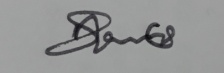                                                                                                               সাব-রেজিস্ট্রার                                                                                                         আক্কেলপুর,জয়পুরহাট                                                                                                                   ও                                                                                                             সদস্য সচিব                                                                                            নিকাহ রেজিস্ট্রার নিয়োগ বিষয়ক উপদেষ্টা কমিটিবিষয়- জয়পুরহাট জেলার আক্কেলপুর উপজেলার ০৫ নং রায়কালী ইউনিয়নে নিকাহ রেজিস্ট্রার নিয়োগের নিমিত্তে আগ্রহী প্রার্থীদের   নিকট হইতে দরখাস্ত আহ্বান প্রসঙ্গে।                      জনাব মোঃ মোজাফফর হোসেন অবসর গ্রহণ করায় সূত্র- নিঅ/নিয়োগ/রেজিঃশাঃ-১/২৭৯(৬১), তারিখ- ৩০.০৭.২০২০       জেলা রেজিস্ট্রার, জয়পুরহাট মহোদয়ের স্মারক নং ১৮৭(০৫) তারিখ- ১২.০৮.২০২০      উপর্যুক্ত বিষয়ের প্রেক্ষিতে নির্দেশিত হয়ে জানানো যাচ্ছে যে, মোঃ জুয়েল রানা,সাব-রেজিস্ট্রার,আক্কেলপুর, জয়পুরহাট এর  বর্তমান ও পূর্ববর্তী কর্মস্থলের নাম,দায়িত্বভার গ্রহণ ও অর্পণ তারিখের তথ্য  নিমোক্ত ছক মোতাবেক প্রস্তুত করা হল।ইহা মহোদয়ের সদয় অবগতি ও পরবর্তী প্রয়োজনীয় ব্যবস্থা গ্রহণের জন্য প্রেরণ করা হল।                                                                                                           সাব-রেজিস্ট্রারজেলা রেজিস্ট্রার                                                                                                       আক্কেলপুর, জয়পুরহাট জয়পুরহাট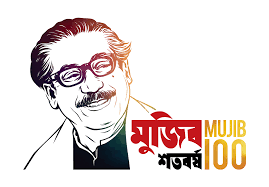 স্মারক নং-১২৮/২০২০  তারিখ              ২৯ ভাদ্র ১৪২৭স্মারক নং-১২৮/২০২০  তারিখ         ১৩ সেপ্টেম্বর ২০২০ক্রমিক নংপদের নামপদ সংখ্যাপ্রয়োজনীয় যোগ্যতা০১নিকাহ রেজিস্ট্রার০১ (এক) টিবাংলাদেশ মাদ্রাসা শিক্ষা বোর্ড,ঢাকা কর্তৃক নিবন্ধিত কোন মাদ্রাসা হতে আলিম পরীক্ষায় উত্তীর্ণ বয়স কমপক্ষে একুশ এবং অনূর্ধ্ব পঁয়তাল্লিশ বৎসর সংশ্লিষ্ট এলাকার  বাসিন্দা ক্রমিক নংকর্মকর্তার নাম ও পদবিবর্তমান কর্মস্থলপূর্ববর্তী কর্মস্থলবর্তমান কর্মস্থলে যোগদানের তারিখ পূর্ববর্তী কর্মস্থল যোগদানের তারিখ  মন্তব্য ০১মোঃ জুয়েল রানা/সাব-রেজিস্ট্রারসাব-রেজিস্ট্রি অফিস,আক্কেলপুর,জয়পুরহাটপ্রযোজ্য নয় ২৬.১০.২০১৭প্রযোজ্য নয়